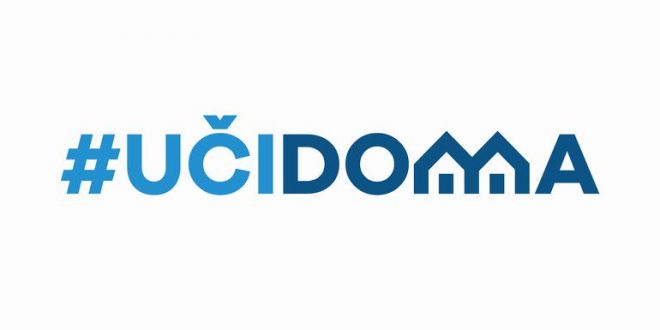 SEDMIČNI PLAN RADA PO PREDMETIMA ZA PERIOD 27.04.2020. – 30.04.2020.RAZRED I PREDMET:   VII , matematika  ; NASTAVNICE : L.Marojević ,D.KovačevićRAZRED I PREDMET:   VII , matematika  ; NASTAVNICE : L.Marojević ,D.KovačevićRAZRED I PREDMET:   VII , matematika  ; NASTAVNICE : L.Marojević ,D.KovačevićRAZRED I PREDMET:   VII , matematika  ; NASTAVNICE : L.Marojević ,D.KovačevićRAZRED I PREDMET:   VII , matematika  ; NASTAVNICE : L.Marojević ,D.KovačevićDANISHODIAKTIVNOSTISADRŽAJ/POJMOVINAČIN KOMUNIKACIJEPONEDELJAK27.04.2020.Učenici znaju sta je ortocentar i da odrede ortocentar trouglaSamostalno uče lekciju iz udžbenika i rade zadatke , uz konsultacije sa nastavnikom; koriste YouTube   po potrebiOrtocentar trouglaViber grupe , Google classroomUTORAK28.04.2020.Učenici znaju sta je težište i da odrede težište trouglaPrate predavanje preko televizije, samostalno rade zadatke, koristeći  YouTube   po potrebiTežište trouglaViber grupe , Google classroomSRIJEDA29.04.2020.Učenici znaju osnovne elemente kombinatorikePrate predavanje preko televizije, samostalno rade zadatke, koristeći  YouTube   po potrebiPravilo proizvodaViber grupe , Google classroomČETVRTAK30.04.2020.PETAK01.05.2020.Učenici znaju osnovne elemente kombinatorikePrate predavanje preko televizije,  samostalno rade zadatke , koristeći  YouTube   po potrebiPravilo proizvodaViber grupe , Google classroomPOVRATNA INFORMACIJA U TOKU SEDMICE